T.C.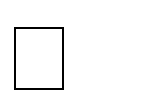 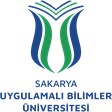 SAKARYA UYGULAMALI BİLİMLER ÜNİVERSİTESİ TURİZM FAKÜLTESİİŞ SÜREÇLERİ43) SINAV PROGRAMLARININ HAZIRLANMASI İŞLEMLERİSINAV PROGRAMININ HAZIRLANMASI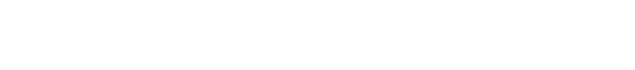 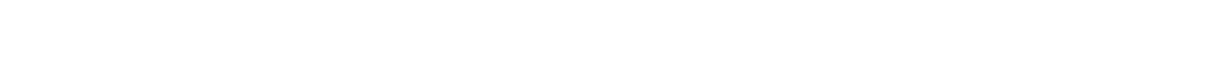 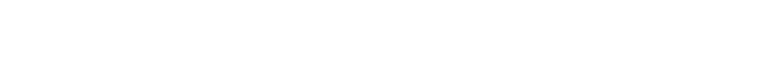 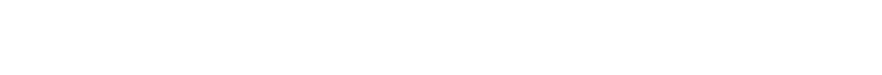 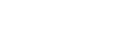 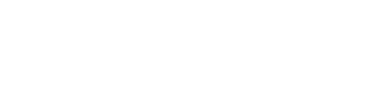 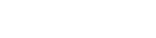 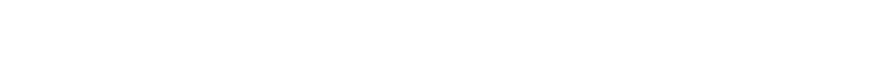 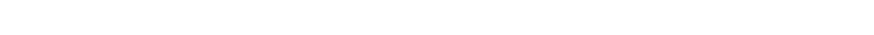 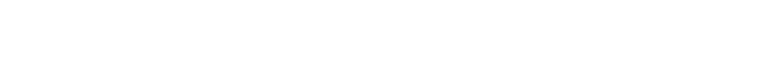 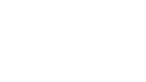 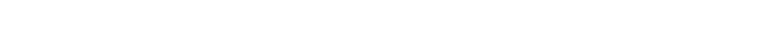 İŞLEMİNİ BAŞLATBölüm Başkanlığınca Ara sınav ve Final Sınavlarının Yapılacağı Uygun Gün, Yer ve Saatler Belirlenerek Sınav Programı Hazırlanır.Hazırlanan Sınav Programı Dekanlığın Onayına Sunulur.HAYIRHazırlanan Sınav	 	Programları Uygun Mu?EVETSınav Programları Dekanın Onayından Sonra Rektörlüğe Gönderilir.Dekan Onayından Sonra Sınav Programları YürürlüğeGirer.Sınav Programı Öğrencilere Duyurulur.Sınav Programı Bilgi Sistemine Girilir.Onaylanan Sınav Programına Göre SınavlarYapılır.İŞLEMSONUSÜREÇ ADISınav Programlarının Hazırlanması SüreciSınav Programlarının Hazırlanması SüreciSınav Programlarının Hazırlanması SüreciSÜREÇ NO43TARİH01.01.2024SÜRECİN SORUMLUSUBölüm Başkanları, Bölüm Başkan YardımcılarıBölüm Başkanları, Bölüm Başkan YardımcılarıBölüm Başkanları, Bölüm Başkan YardımcılarıSÜREÇ ORGANİZASYON İLİŞKİSİDekan, Bölüm Başkanları, Öğretim Elemanları, Öğrenci, Rektörlük,Dekan, Bölüm Başkanları, Öğretim Elemanları, Öğrenci, Rektörlük,Dekan, Bölüm Başkanları, Öğretim Elemanları, Öğrenci, Rektörlük,ÜST SÜRECİEğitim-Öğretim SüreciEğitim-Öğretim SüreciEğitim-Öğretim SüreciSÜRECİN AMACIAra sınav ve Final Sınav Programlarının Akademik Takvimde Belirlenen Zamanlarda Yapılması ve Öğrencilere DuyurulmasıAra sınav ve Final Sınav Programlarının Akademik Takvimde Belirlenen Zamanlarda Yapılması ve Öğrencilere DuyurulmasıAra sınav ve Final Sınav Programlarının Akademik Takvimde Belirlenen Zamanlarda Yapılması ve Öğrencilere DuyurulmasıSÜRECİN SINIRLARIAkademik Takvime Göre Ara sınav ve Final Sınav Tarihlerinde Başlar ve BiterAkademik Takvime Göre Ara sınav ve Final Sınav Tarihlerinde Başlar ve BiterAkademik Takvime Göre Ara sınav ve Final Sınav Tarihlerinde Başlar ve BiterSÜREÇ ADIMLARITüm Programların Haftalık Ders Saatinde Belirtilen Derslerin Ara sınav Ve Final Sınavı Gün, Yer veSaatleri Öğrencileri Mağdur Etmeyecek Şekilde İlgili Öğretim Elemanlarının Görüşleri Alınarak Belirlenir.Hazırlanan Ara sınav ve Final Sınav ProgramıBölüm Başkanlığının ve Dekanlığın Onayına Sunulup Onaydan Sonra Rektörlüğe Gönderilir.Ara sınav ve Final Sınav Programları Öğrencilere Duyurulur.Ara sınav ve Final Sınav Programı Hazırlanan Programa Göre Uygulanır.Tüm Programların Haftalık Ders Saatinde Belirtilen Derslerin Ara sınav Ve Final Sınavı Gün, Yer veSaatleri Öğrencileri Mağdur Etmeyecek Şekilde İlgili Öğretim Elemanlarının Görüşleri Alınarak Belirlenir.Hazırlanan Ara sınav ve Final Sınav ProgramıBölüm Başkanlığının ve Dekanlığın Onayına Sunulup Onaydan Sonra Rektörlüğe Gönderilir.Ara sınav ve Final Sınav Programları Öğrencilere Duyurulur.Ara sınav ve Final Sınav Programı Hazırlanan Programa Göre Uygulanır.Tüm Programların Haftalık Ders Saatinde Belirtilen Derslerin Ara sınav Ve Final Sınavı Gün, Yer veSaatleri Öğrencileri Mağdur Etmeyecek Şekilde İlgili Öğretim Elemanlarının Görüşleri Alınarak Belirlenir.Hazırlanan Ara sınav ve Final Sınav ProgramıBölüm Başkanlığının ve Dekanlığın Onayına Sunulup Onaydan Sonra Rektörlüğe Gönderilir.Ara sınav ve Final Sınav Programları Öğrencilere Duyurulur.Ara sınav ve Final Sınav Programı Hazırlanan Programa Göre Uygulanır.SÜREÇ PERFORMANS GÖSTERGELERİPerformans GöstergesiPerformans GöstergesiPerformans GöstergesiSÜREÇ PERFORMANS GÖSTERGELERİAra sınav ve Final Sınav Programlarının GerçekleştirilmesiAra sınav ve Final Sınav Programlarının GerçekleştirilmesiAra sınav ve Final Sınav Programlarının Gerçekleştirilmesi